January 2019	                                                                                                              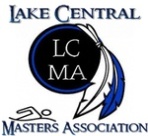 SUNDAYMONDAYTUESDAYWEDNESDAYTHURSDAYFRIDAYSATURDAY12     AM:  5:00-6:30PM:  7:00-8:003      NO PRACTICE: HIGH SCHOOL MEET4AM:  5:00-6:30567AM:  5:00-6:30PM:  7:00-8:0089    AM:  5:00-6:30PM:  7:00-8:0010PM:  7:00-8:0011  AM:  5:00-6:30121314AM:  5:00-6:30PM:  7:00-8:001516AM:  5:00-6:30PM:  7:00-8:0017PM:  7:00-8:0018AM:  5:00-6:30192021AM:  5:00-6:30PM:  7:00-8:002223AM:  5:00-6:30PM:  7:00-8:0024      PM:  7:00-8:0025AM:  5:00-6:30262728      AM:  5:00-6:30      PM:  7:00-8:002930     AM:  5:00-6:30PM:  7:00-8:0031NO PRACTICE: HIGH SCHOOL MEET